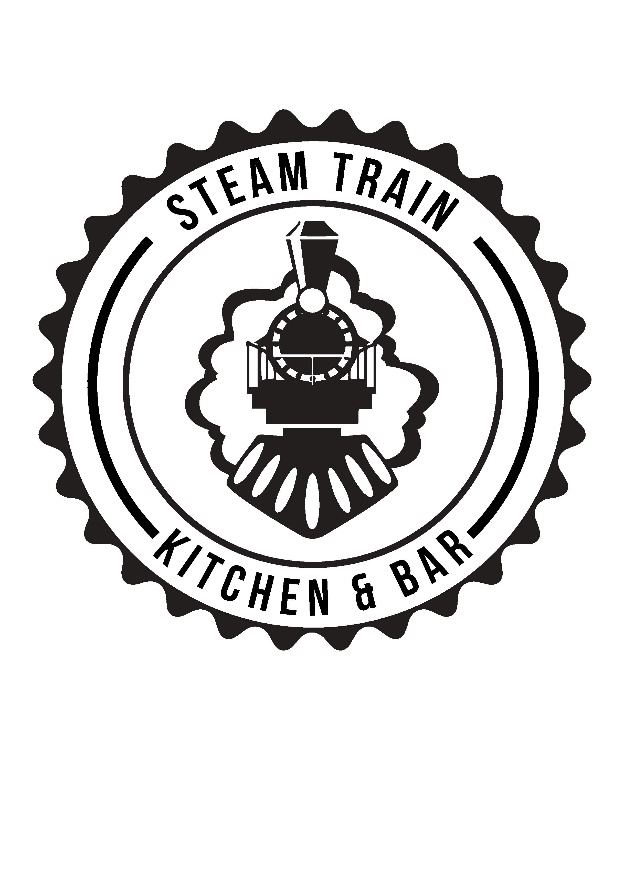 Breakfast & Brunch (until 12pm) *all day as marked*Toast (2) V(VO)	all day		$5butter/jam/vegemite/NutellaFruit toast	V	all day	        $4.5/8Croissant 	V	all dayHouse baked croissant with house made jam & butter 					$6Granola 	Vwith Greek yoghurt, poached pear, blueberry compote, raw local honey & coconut 	$13Açaí Bowl (VO) GFO all dayblended to order with frozen banana & berries, topped with granola seasonal fruit and raw local honey 				$16Bacon & egg burger GFO all daybacon, soft fried egg, cheddar, mozzarella, spinach & chipotle relish		$12add hash brown 	$2 add haloumi 		$3Avocado V (VO) GFO seasoned & smashed on sourdough, feta, house made dukkah, lemon wedge, rocket & olive oil	1 piece		$13	2 pieces	$16add roasted mushroom & parmesan 	$4 add poached egg/s	$3/$5Chilli bean & chorizo GFO VO (VO)slow cooked chilli beans & chorizo, fried egg sharp parmesan, herbs & sourdough	$18Potato Hash V (VO) GFO	potato hash, slow roasted mushrooms, poached egg, salsa verde, kale chips on a bed of spinach & fresh herbs			$17Bacon & Picklessourdough, house made labneh, bacon, pickled zucchini & Spanish onion, rocket & salsa verde			            	$16add poached egg 	$3V– Vegetarian		 (V) – Vegan 
GF – Gluten Free	 O – Option availableCanuck Waffles VOsweet potato, cheese & chive waffles, maple bacon and fried egg		$18V – swap maple bacon for haloumiSavoury Mince GFOslow cooked lean beef mince with diced vegetables, served with a poached egg, sourdough & garlic tomato passata	$18Eggs your way V GFOfree range eggs (fried, scrambled or poached) house made dukkah,			$11relish & butter on request Make your own big breakfast Eggs your way + any 3 sides 	$23SIDES	bacon, chorizo, hash browns (2), mushroom, avocado, haloumi, chilli beans		$4.5free range egg/s			$3/$5 broccolini & Asparagus		$5.5Doggos BreakfastPuppacino with a side of bacon 	$4.5TOASTIES made to order all dayDouble cheese, onion & relish 	$7Ham cheese mustard & pickle	$7Mushroom, shallots, aioli, cheese	$9Chilli bean & cheese 		$9BLT					$9BURGERS (from 11am)GF Buns available $1Add fries to your burger for $4 Magic Mush			$16
Slow roasted swiss brown, haloumi, cos lettuce, tomato, Spanish onion, relish & aioli	V (VO)Cheesy Boi			$13150g beef patty, Spanish onion, pickles, cos, American cheese, tomato relish, mustardDouble Cheesy Boi		$18Cheesy boi with double patty & cheeseSteamtrain Classic			$16150g beef patty, bacon, American cheese, cos, tomato, onion, beetroot relishThe Big Smoke			$1413-hour slow cooked smokey pulled pork, cos lettuce, apple slawChicken BLT			$16.9Fried Chicken, bacon, tomato, cos, American cheese & aioli		Posh Spice			$16Fried chicken, cos, onion rings, apple slaw, chipotle aioliLean & Green			$15Grilled chicken, avocado, tomato, cos, spanish onion & aioliSidesPopcorn Chicken 			$10Herb salted fries 	 	(VO)	$6Aioli, ketchup, mustard, BBQ	$1Haloumi fingers		V	$7Onion Rings			V	$7Loaded Fries- bacon, mozzarella, parmesan, mustard, ketchup & shallots				$11We are licensed from 10amPlease ask for our drinks listChampagne Breakfast for 2 (Saturday)Start with 2 small coffees, then enjoy a bottle of Pete’s Pure Prosecco & OJ for mimosas, 2 small Acai bowls, 2 fresh baked croissants with house made strawberry jam & a complimentary bottle of sparkling water $80Saturday Drink Special!Bottomless Mimosas from 10am-1pm with any main meal 				$30Responsible service of alcohol applies Please advise of allergies when ordering